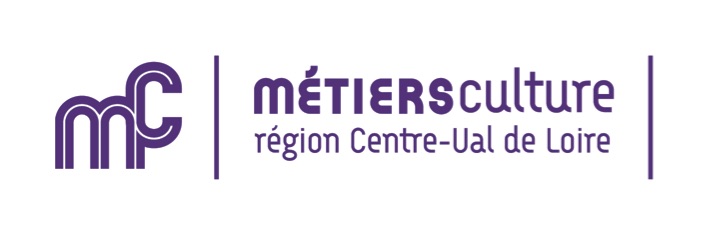 Compte-rendu de la restitution sur l’étude radio27 septembre 2017Un réseau régional ?	1Qui peut porter ce réseau à défaut de la Fradac ?	2Quelles doivent être les actions de ce réseau ?	2Pourquoi faire vivre un tel réseau ?	2Les besoins exprimés lors de la restitution	3Une cartographie des radios	3Comment peser dans les discussions et améliorer la représentativité des radios sur le territoire ?	4Les Formations	4Relevé de décisions	4Un réseau régional ? La FRADAC – Fédération Régionale des Radios Associatives du Centre – existe, mais est en sommeil depuis plusieurs années (2012 ?). A la faveur du passage progressif annoncé, notamment déjà enclenché sur le bassin de vie Orléanais, de la radio FM à la RNT (Radio Numérique Terrestre, pourquoi ne pas s’emparer collectivement des problématiques liées pour mieux défendre les intérêts des acteurs du secteur radiophonique, voire d’accompagner sa structuration et son développement ?L’un des constats posés à travers cette première étude est que le territoire régional du Centre VDL est disparate et relativement pauvre par rapport à la moyenne nationale.Pour info, une étude comparable avait été menée en 2011, commandée par la Région Centre-Val de Loire.Elle était, en tous les cas, relativement faussée par le fait que l’objet de l’étude portait sur l’ensemble des radios du Centre, incluant les radios à visée lucrative, dont certaines grandes antennes de radios nationales (faisant un peu disparaître les radios associatives, reposant sur d’autres modèles économiques, souvent une autre éthique, induisant parfois un refus de principe d’introduire la vente de tout espace publicitaire).Qui peut porter ce réseau à défaut de la Fradac ?Un réseau se construit avant tout collectivement, en tenant compte des capacités des uns et des autres. La Fraca-Ma serait un porteur potentiel, mais il n’est pas possible de se mobiliser sur l'ensemble des problématiques soulevées dans l'étude. Le constat que chacun partage tourne autour d’un réseau concret et dématérialisé: car chacun a peu de temps. Quelles doivent être les actions de ce réseau ? Capitaliser des infos pour interpeller la région. Travailler à une bonne prise en compte des radios associatives qui représentent structurellement une part non négligeable de la diversité des expressions, et la représentativité des territoires et talents locaux.Créer du commun par le biais de ressources à se partager via des canaux dématérialisés (ex : Framateam / wiki). Il existe déjà du commun : c'est un socle. L’étude et les éléments de connaissance/savoirs peuvent servir de point d’appui pour identifier un-des dénominateur-s commun-s.Illustration par l’exemple : Le réseau des écoles d'audiovisuel a cherché à avoir une personne qui les représente avec un espace ressource commun => une personne ressource au sein d'une structure et qui anime le réseau.Autre exemple : la fédération de l'audiovisuel participatif. Ils n'ont pas de salariés, et privilégient un autre mode de fonctionnement pour éviter à chercher le financement de ce poste => échanges avec temps de rencontres réguliers à partir de problématiques.Il faut un outil partagé avec un mode opératoire. Ainsi avec certaines radios « mieux dotées » qui animent le réseau et trouver un équilibre entre structuration et souplesse.L’Adoption/construction de moyens de communication/collaboration dématérialisés peut permettre de palier aux difficultés liées à la quasi-impossibilité de certains à se libérer vu les petites équipes salariées de certaines radios. Mais d’un point de vue partagé par chacun des présents, ça ne peut pas remplacer les rencontres physiques.Pourquoi faire vivre un tel réseau ?Echangesreprésentation pour développement/ reconnaissanceGénérer des solidarités,Partages de ressourcesVolonté de faire ensemble dépend des acteurs du réseauLes besoins exprimés lors de la restitutionPlusieurs besoins sont ressortis de l’étude et ont été formulés par les uns et les autres, comme autant de chantiers qu’il conviendrait d’ouvrir au sein d’un potentiel réseau (formel ? informel ? dématérialisé ?...) :Souhait de certains d’être en capacité de produire de l’information (bulletins d’actualité ou autre), mais besoin/manque de formation spécifique,Sciences dites « dures » peu représentées dans les programmes des uns et des autres, réflexion à enclencher ?Travail à la garantie de diversité des thématiques (émissions culturelles) et musicales (scène locales),Problématique de crédits régionaux « injustement » répartis dans le cadre du dispositif « Radio au Lycée »,Travail autour de l’introduction des MIG/MI => réflexion commune sur les tarifs publicitairesQuestionnement du dispositif « Aux Arts Lycéens » qui dans sa forme ne permet pas d’introduire les acteurs des radios (non reconnus comme artistes, alors qu’au regard de certains, la Radio est le 8e art),Le passage « imminent » à la RNT, accompagner le secteur pour qu’il s’adapte à cette mutation ? infléchir les positions des acteurs publics de cette transformation pour ne pas risquer de laisser sur le carreau les acteurs les plus fragiles (qui représentent un échelon non négligeable de l’écosystème culturel) ?…Pour asseoir la constitution d’un potentiel réseau régional, il conviendrait peut-être de ne pas se disperser sur trop de chantiers, mais se concentrer dans un 1er temps sur un à 2 chantiers « prioritaires »  La RNT ? Y aurait-il une carte à jouer du fait de l'urgence d'un courrier reçu par les radios sur la RNT pour générer un "électrochoc" ?Les participants reconnaissent qu’il est important de se rencontrer quelque soit la forme. L'étude est un moyen de discussion : s'appuyer dessus peut faciliter le fait que les gens échangent. La disparité sur le territoire entraîne des zones blanches sans aucun accès à aucune radioUne cartographie des radiosIl y a a priori un vrai potentiel de connaissances partagées entre les acteurs de la région, mais est exprimé le manque d’une cartographie précises des radios associatives du centre pour poser la base d’un travail/dialogue/accompagnement à la création de nouvelles radios dans ces zones blanches… L’annuaire de la Fraca-Ma peut déjà être une bonne base de travail.A propos des études médiamétrie > c'est trop fléché, c'est un outil pour France Inter / France Culture / etc. Comment peser dans les discussions et améliorer la représentativité des radios sur le territoire ? Faire poids en collectif pour encourager le CSA (avec l’appui de la région Centre-Val de Loire) à la création de fréquences et/ou l’attribution de relais de fréquence pour les radios déjà existantes.Mutualiser un document  "comment créer une radio asso"Opportunité via CPCC : Julien Weiss précise que Radio Campus Orléans y siègera et pourrait éventuellement porter la parole collective d’un réseau des radios associatives du Centre.Avoir d'autres acteurs culturels partenaires : exemple des salles de concertProfiter des événements où il y a du partage d'antenne et en profiter pour créer un temps d'échange formalisé. sur lequel communiquer => la mise en place de rencontres professionnelles adossées à des événements fédérateurs et visibles de type festivals pour afficher la cohésion du collectif en cours de construction, afficher de la cohésion pour fédérer plus.Proposition : festival des radios associatives pour interpeller le public sur l'existence des radios associatives et en faire un outil de lobbying politique. C’est un acte fédérateurTravailler la question des nouvelles générations pour leur permettre de se réapproprier un média potentiellement formidable vecteur de liberté d’expression.Quelle interpellation des partenaires locaux ? Hypothèse de travail à la constitution d’une régie « publicitaire » commune, sur une principe de redistribution équitable.Les FormationsSujet à creuser, notamment en termes de certificationsMooc : Qui fait ? Qui produit ? Travail à mener en lien avec les OPCA et acteurs publics de la formation, universitaires / Plateforme Métiers Cultures peut représenter un partenaire précieux / Modalités à définir ?Relevé de décisionsSe concentrer sur le chantier RNT comme point d’appui à la mise en construction/mouvement d’un réseau des radios associatives du Centre VDL (informel, au moins dans un premier temps),Poser une prochaine rencontre en février 2018 (nouveau lieu pour tourner sur le territoire et faciliter les déplacements du plus grand nombre ?),Julien se propose d’ouvrir le chantier de réflexion RNT via le fichier contact recueilli par Nadège,Tenter l’expérimentation de la plateforme libre Framateam sur un « bout de serveur » d’une radio volontaire,Proposition de Samuel Pastel de production audiovisuelle d’une présentation de chaque radio à la faveur d’une série de visites/captations etc. via la ZOTELI (Zone de Télévision Libre) du 108.